Publicado en Milán, Italia el 05/05/2023 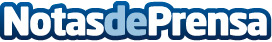 Alia Therapeutics nombra Consejera Delegada a Letizia GorettiLetizia Goretti es licenciada en Química por la Universidad de Perugia y comenzó su carrera en Bristol-Myers Squibb en Italia antes de trasladarse a The Janssen Pharmaceutical Companies, donde desempeñó varias funcionesDatos de contacto:Letizia Goretti+39 0461 283917Nota de prensa publicada en: https://www.notasdeprensa.es/alia-therapeutics-nombra-consejera-delegada-a Categorias: Internacional Investigación Científica Nombramientos Recursos humanos http://www.notasdeprensa.es